Fundacja Ekspert – Kujawy w Inowrocławiu wraz z Centrum Wdrożeniowo – Szkoleniowym „INKOM”zapraszają do udziału w projekcie:  „Bezpłatne szkolenia komputerowe w Małopolsce”.Szkolenia  ECDL Start i Core skierowane są do 160 osób wyłącznie w wieku od 50 do 64 lat 
z wykształceniem co najwyżej średnim, zamieszkujących na obszarach  wiejskich i/lub w miastach  do 50 tys. mieszkańców województwa małopolskiego.Projekt realizowany jest w okresie od 1 października 2013 roku do 31 grudnia 2014 roku. W RAMACH PROJEKTU OFERUJEMY:120 godzinne szkolenie z kompetencji ECDL Core, kończące się egzaminem ECDL; 56 godzinne szkolenie z kompetencji ECDL Start, kończące się  egzaminem ECDL;Zwrot kosztów dojazdu dla uczestników  mieszkających poza miejscowością, w której  odbywać się będzie kurs ECDL.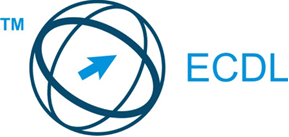 Do udziału w projekcie zapraszamy: ● Osoby niepełnosprawne;● Osoby z wykształceniem podstawowym lub niższym; zawodowym lub ponadgimnazjalnym;● osoby bezrobotne i długotrwale bezrobotne;● osoby nieaktywne zawodowo;● osoby zamieszkujące tereny wiejskie (do 5 tys. mieszkańców);● osoby korzystające ze wsparcia OPS.Udział w szkoleniach jest bezpłatny.Osoby zainteresowane prosimy o kontakt:Fundacja Ekspert-Kujawy					Biuro projektu: ul. Dworcowa 65						ul.  Jana Dekerta 1288-100 Inowrocław						30-703 KrakówTel: (52) 357-62-15					  	Tel. Komórkowy: 784-065-941